KINDER PASSION HE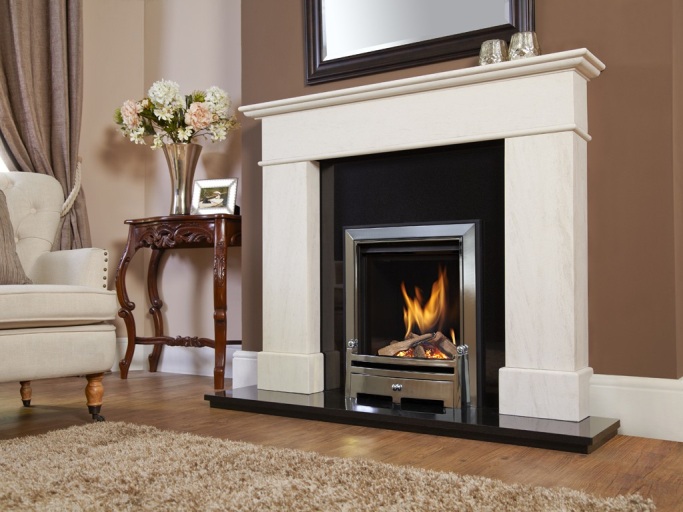 Kinder Passion HE Natural Gas FireThe Passion HE is the first 16" x 22" gas fire to feature a truly authentic looking log effect fuel bed.It features a stunning dancing flame effect, highlighted by a glossy black interior and framed by a large glass fronted viewing window. Radiant & Convected heatFull depth log fuel effect3.95kW heat output5.3kW heat inputNet efficiency 82% Remote control operation onlyAvailable NG onlyAvailable finish in Ultimo Silver Trim & Bauhaus Silver FretChimney Flue Type: Brick Chimney; Pre-fabricated Flue†† These fires are suitable for most pre-fabricated flues dependent on the flue depth and diameter. Please refer to the installation instructions to ensure that this fire is compatible.Hearth or Wall Mounted. If wall mounted then a small plinth is required to support the fret.Sizes: Height (mm) 598 x Width (mm) 497 x Engine Depth (mm) 253